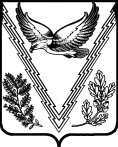 СОВЕТ  КУБАНСКОГО СЕЛЬСКОГО ПОСЕЛЕНИЯАПШЕРОНСКОГО РАЙОНАчетвертого созываРЕШЕНИЕот 	20.04.2021                                                                                   № 52станица КубанскаяО признании утратившим силу решения Совета Кубанского сельского поселения Апшеронского района от 21 января 2019 года № 171 «Об установлении предельных максимальных размеров земельных участков, предоставляемых для организации сельской усадьбы на территории Кубанского сельского поселения Апшеронского района»В целях приведения муниципального нормативного правового акта в соответствие с  Законом Краснодарского края  от 03 июля 2012 года № 2536-КЗ «О сельских усадьбах в малых сельских населенных пунктах Краснодарского края», Совет Кубанского сельского поселения Апшеронского района р е ш и л:1. Решение Совета Кубанского сельского поселения Апшеронского района от 21 января 2019 года № 171 «Об установлении предельных максимальных размеров земельных участков, предоставляемых для организации сельской усадьбы на территории Кубанского сельского поселения Апшеронского района» признать утратившим силу.2.Администрации Кубанского сельского поселения Апшеронского района обнародовать настоящее решение в соответствии с действующим законодательством и разместить на официальном сайте администрации Кубанского сельского поселения Апшеронского района.  3.Контроль за выполнением настоящего решения возложить на комиссию по вопросам  благоустройства, жилищно-коммунального хозяйства, поддержки малого и среднего предпринимательства, развития личного подсобного хозяйства, по вопросам  местного самоуправления, контроля за исполнением принимаемых решений (Козырев)4.Решение вступает в силу со дня его официального обнародования.Глава Кубанского сельского поселенияАпшеронского района                                                                      И.М.ТриполецПредседатель СоветаКубанского сельского поселения Апшеронского района                                                                       А.В.Волушко